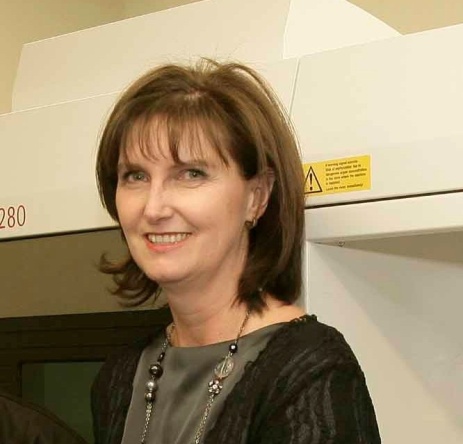 Michele Truscott is an Associate Professor in the School of Mechanical Engineering and Applied Mathematics. She lectures Mathematics in the school.Michele holds a PhD in Microbiology from the University of the Free State. Her primary area of research is in Additive Manufacturing in Biomedical Applications. She is the co-leader of the Integrated Product Development Niche Area of the National Research Foundation and her research focuses on medical product development using additive manufacturing technologies. Funding sources for research includes the NRF and the MRC. PublicationsBooysen, GJ, Truscott, M, De Beer, DJ and Els. J. Development of Patient-Specific implants using Direct Metal Laser Sintering at the International Conference on Advanced Research in Virtual and Rapid Prototyping (VRAP), Leira, Portugal, 27 September – 1 October 2011(Taylor & Francis Group handbook ISBN 978-0-415-68418-7).Truscott, M, Booysen, GJ and De Beer, DJ. Additive Manufacturing of Soft Tissue Geometries for Reconstruction Purposes at the International Conference on Advanced Research in Virtual and Rapid Prototyping (VRAP), Leira, Portugal, 27 September – 1 October 2011 (Taylor & Francis Group handbook ISBN 978-0-415-68418-7).De Beer, D.J. Campbell, R.I., Truscott, M., Barnard, L.J. and Booysen, G.J. Client-centred design evolution via functional prototyping, Int. J. Product Development, Vol. 8, No. 1, 2009Truscott, M., Booysen, G.J. and De Beer. D.J. 2009. Rapid Prototyping and Manufacturing in Medical Product Development. Interim 8(2) Truscott, M., Janse van Vuuren, M., Booysen, G and De Beer, D.J.. 2008. Customised patient implants: future lifeline of the medical industry, Interim, 7(1), pp 100-108Truscott, M, De Beer, DJ, Vicatos, G, Hosking, K, Barnard, LJ, Booysen G and Campbell, RI. 2007. Using RP to promote collaborative design of customised medical implants. Rapid Prototyping Journal, 13(2), pp107-114.Agrawal, S, Antunes, JPC, Theron, E, Truscott, M and De Beer, DJ. 2006. Physical Modeling of Catchment Area by Rapid Prototyping using GIS data. Rapid Prototyping Journal, 12(2), 78-85Booysen, GJ, Barnard, LJ, Truscott, M and de Beer, DJ. Anaesthetic Mouthpiece Development through QFD and Customer Interaction with Functional Prototypes. 2006. Rapid Prototyping Journal 12(4), 189-197De Beer, DJ., Truscott, M, Booysen, GJ, Barnard, LJ and van der Walt, JG. 2005. Rapid Manufacturing of Patient-specific Shielding Masks, using RP in parallel with Metal Spraying., Rapid Prototyping Journal 11(5), pp298-303De Beer, DJ, Booysen, GJ; Barnard, LJ; and Truscott, M. 2005. Rapid Tooling in support of accelerated new product development. Assembly Automation Journal 25(4), 306-308Agrawal, S, Dhande, SG, Deb, K, De Beer, DJ and Truscott, M. 2005. Synthesis of mechanical error in rapid prototyping processes using stochastic approach. 2005. Journal for New Generation Sciences 3(1), pp1-19Truscott, M, De Beer, DJ, Barnard, LJ and Booysen, GJ. 2005. Rapid prototyping techniques in the Medical Sector. Journal for New Generation Sciences, 3(1), pp148-159Truscott, M, De Beer, DJ, Booysen, GJ and Barnard, LJ.2005. Reverse Engineering of Femur Bone. Interim 4(1), 143-148Lategan, LOK, Hay, D, Hotzhausen, S, Truscott, M & Vermeulen, W. 2005.  Examining Postgraduate Studies. In: Doing Research, Lategan, LOK & Lues, L (eds), Chapter 11, pp 83-87. Tekskor, ISBN 0-620-33980-2Lategan, LOK, Hay, D, Holtzhausen, S, Truscott, M and Vermeulen, W. 2005. "Building Minds"; Notes on Postgraduate Studies, Research and Development. In: Doing Research. Lategan, LOK & Lues, L (eds), Chapter 1, pp 1-10. Tekskor, ISBN 0-620-33980-2Lategan, LOK, Hay, D, Holtzhausen, S, Truscott, M and Vermeulen, W. 2005. Quality Assurance Management of Postgraduate Studies. In: Doing Research, Lategan, LOK & Lues, L (eds), Chapter 7, pp 53-58. Tekskor, ISBN 0-620-33980-2Lategan, LOK, Hay, D, Holtzhausen, S, Truscott, M and Vermeulen, W. 2005. Types of Research in Postgraduate Studies. Lategan, LOK & Lues, L (eds). In: Doing Research, Chapter 3, pp 19-25. Tekskor, ISBN 0-620-33980-2Lategan, LOK, Hay, D, Holtzhausen, S, Truscott, M and Vermeulen, W. 2005. Planning your Research. In: Doing Research, Lategan, LOK & Lues, L (eds), Chapter 5, pp 32-47. Tekskor, ISBN 0-620-33980-2.Lategan, LOK, Hay, D, Hotzhausen, S, Truscott, M and Vermeulen, W. 2005. Supervision Models and Logbook. In: Doing Research, Lategan, LOK & Lues, L (eds), Chapter 9, pp 64-78. Tekskor, ISBN 0-620-33980-2Truscott, M. 2005. Matters of Linguistic Style. Doing Research, Lategan, LOK & Lues, L (eds), Chapter 17, pp 149-156.  Tekskor, ISBN 0-620-33980-2Gericke, OJ, Pretorius, E, Schoombie, S.W and Truscott, M. 2003. HSPF modelling of the Msunduzi River Catchment. Interim 2(1), pp10-15Pretorius, L and Truscott, M. 2003 Water scarcity and impact of urbanisation on water quality: review paper. Interim 2(2), pp73-84Van den Heever, DJ and Truscott, M. 1997 Microbial contamination in tight office buildings. IUAPPA., ISBN 0-620-23064-9, 3, 1-6Truscott, M and Van den Heever, DJ. 1997 Sick Building Syndrome: a possible result of microbial contamination. Abstracts of the International Conference on Health and Environment in Africa, 1-3Truscott, M, Anderson, SH and Visser, GJ. 1994 Identification of avocado cultivars and selections with the aid of isozyme electrophoresis. J.S. Afr. Soc. Hort. Sci 4(2), pp13-16Truscott, M, Visser GJ and Anderson SH. 1994 Identification of mango cultivars using isozyme electrophoresis. J.S. Afr. Soc. Hort. Sci 4(2), pp16-18Truscott, M, Human, C and Visser GJ. 1993 Frequency of zygotic seedlings from polyembryonic mango rootstocks. J.S. Afr. Soc. Hort. Sci. 3(2), pp106-107Truscott, M and Lewis, EA. 1992 Application of isozyme techniques for the identification of avocado cultivars. SAAGA Yearbook 15, pp70-71Kock, JLF, Coetzee, DJ, Van Dyk, MS, Truscott, M, Botha, A and Augustyn, OPH. 1991 Evidence for, and taxonomic value of, an arachidonic acid cascade in the Lipomycetaceae. Antonie von Leewenhoek 62, pp251-259Cottrell, M and Kock, JLF. 1989 An electrophoretic karyotype comparison of the yeast genera Dipodascopsis Batra et Millner Lipomyces Lodder et Kreger-van Rij, Myxozyma van der Walt et al., Waltomyces Yamada et Nakase and Zygozyma van der Walt et von Arx. System. Appl. Microbiol. 13, pp136-144Cottrell, M and Kock, JLF. 1989. The yeast family Lipomycetaceae Novak et Zsolt emend. van der Walt et al. -1. A historical account of its delimitation and, 2. The taxonomic relevance of cellular long-chain fatty acid composition and other phenotypic characters. Syst. Appl. Microbiol. 12, pp291-305Cottrell, M, Kock, JLF, Lategan, PM, Botes, PJ and Britz, TJ. The value of long-chain fatty acid composition in the taxonomy of the species representing the genus Kluyveromyces. System. Appl. Microbiol. 9: pp277-279Cottrell, M, Kock, JLF, Lategan, PM and Britz, TJ. 1986.  Long-chain fatty acid composition as an aid in the classification of the genus Saccharomyces. System. Appl. Microbiol. 8, pp166-168Cottrell, M, Viljoen, BC, Kock, JLF and Lategan, PM. 1986. The long-chain fatty acid compositions of species representing the genera Saccharomyces, Schwanniomyces and Lipomyces. J. Gen Microbiol 132, pp2401-2403Kock, JLF, Cottrell, M and Lategan, PM.  1986. A rapid method to differentiate between five species of the genus Saccharomyces. Appl. Microbiol. Biotechnol 23, pp499-501Kock, JLF, Cottrell, M and Lategan, PM. 1986. Short Communication. A rapid method to differentiate between species of the genus Kluyveromyces. J. Microbiol. Methods 4, pp299-302Cottrell, M, Kock, JLF, Lategan, PM, Botes, PJ and Britz, TJ. 1985. The long-chain fatty acid compositions of species representing the genus Kluyveromyces. FEMS Lett. 30, pp373-376Editor of booksGuest Editor of the Special Edition of the Journal for New Generation Sciences. 2007Research made Easy. Volume 1. LOK Lategan, W Vermeulen and M Truscott (eds). Technikon Free State, South Africa. 2003Bartie D and Soogreem T.. NCOH Occupational Diseases Series. Legionellosis: A General Guide. D Rees, G Ramati, T Whitford, M Truscott and R Stewart (eds.) Volume 1, Number 1. Johannesburg, South Africa. 2001Rees, D, Ramati, G, Whitford, T, Truscott, M and Stewart, R (eds.) Legionellosis – A general guide. Occupational Disease Series Information Booklet. Volume 1, Number 1. NCOH, Johannesburg, South Africa. 2001Engelbrecht JFP; Genthe B and Truscott M (editors). Coubrough P. Guidelines for Legionella Levels in water: A code of practice. 2003Research ProjectsTRUSCOTT, M. Rapid Prototyping in Biomedical ApplicationsWOLF, WC. Powder Quality Management for the laser sintering processELS, J. Optimal process parameters for the Direct Metal Laser Sintering process of Ti64 for the production of 	medical implants